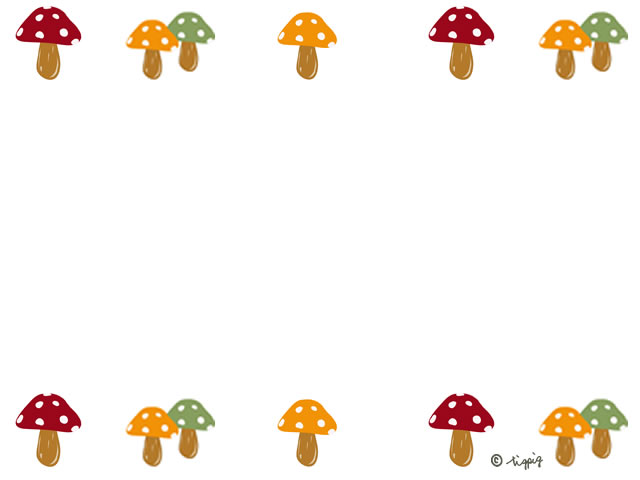 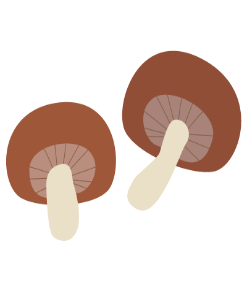 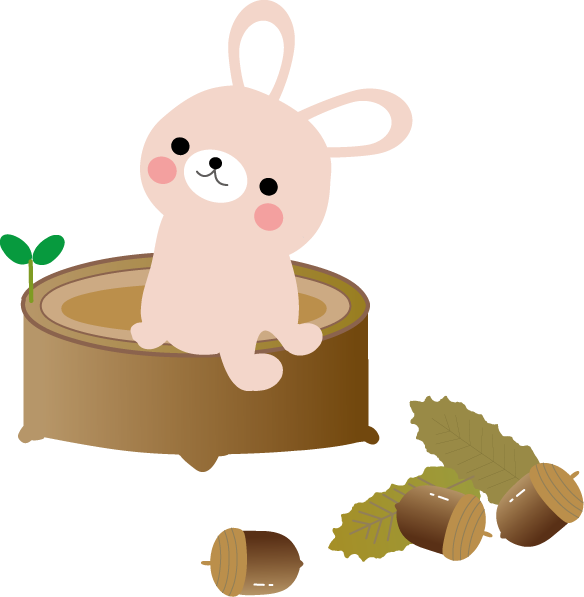 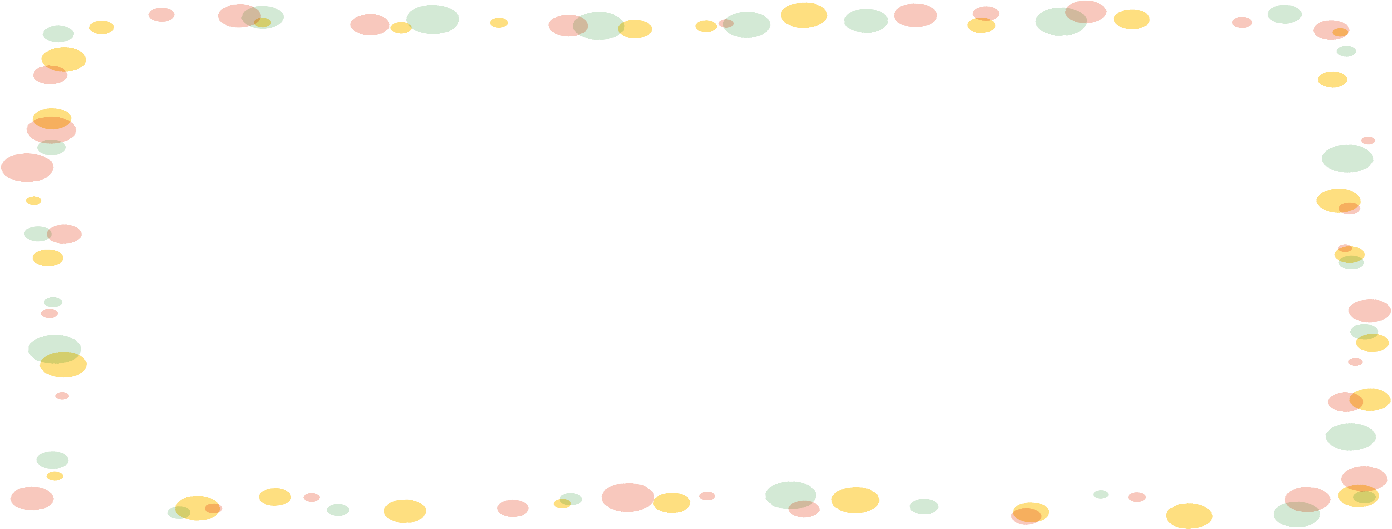 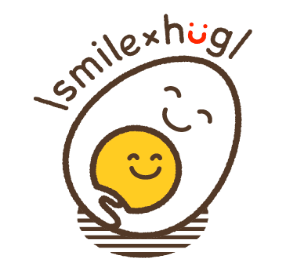 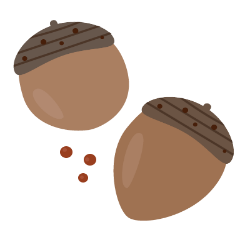 １１月　　　　　　　１１月　　　　　　　１１月　　　　　　　１１月　　　　　　　１１月　　　　　　　１１月　　　　　　　１１月　　　　　　　日月火水木金土土１２３３４５６避難訓練７・収穫祭・クッキング８９１０１０１１１２１３１４・七五三・ふれあい遊び１５１６１７１７１８１９２０２１・ベビーマッサージ・身体測定２２２３２４２４２５２６２７２８２９３０